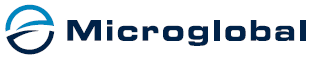 GELIROX SA Asunción 1266  Tel: 29242206Formulario de Alta de ClienteSi desea darse de alta como cliente de Microglobal Uruguay puede hacerlo a través del siguiente formulario. Microglobal  es un mayorista y no vende a usuarios finales. Antes de efectuar el primer pedido es necesario que nos remita este formulario firmado con copia de los documentos abajo solicitados.Principio del formulario Datos de la empresa                                 *Nombre Fiscal       Se necesita un valor.                                *Nombre Comercial Se necesita un valor.                                 *R.U.T.                   Se necesita un valor.                                *Tipo de Sociedad S.A. S.R.L. UNIPERSONAL OTROS                                *Actividad               Se necesita un valor.                                *E-mail                    Se necesita un valor.Formato no válido.                                 Página Web             Dirección de Facturación                                 *Domicilio                Se necesita un valor.                                *Localidad               Se necesita un valor.                                *CP                         Se necesita un valor.                                *Departamento        Se necesita un valor.                                  País                                                       *Teléfono               Se necesita un valor. Dirección de Envío (si difiere de la de facturación)                                    Domicilio                                                Localidad                                               CP                                                         Departamento                                        País                                                       Teléfono                                                 Fax                      Datos Bancarios (para la solicitud de crédito) Nombre de la Entidad Bancaria               Número de Cuenta (completo)                 Personas de Contacto  Nombre Contacto 1 Cargo Contacto 1 E-mail Contacto 1 
Nombre Contacto 2 Cargo Contacto 2 E-mail Contacto 2 
Nombre   Contacto   3   Cargo   Contacto   3   E-mail   Contacto   3   Representantes Legales NombreDocumentoTel.
NombreDocumentoTel.
Los campos señalados con (*) son obligatoriosEl cliente autoriza a Gelirox SA a transferir con fines estadísticos, sus datos personales y los referidos a sus compras en la empresa, a proveedores de productos informáticos ubicados en Uruguay y en el exterior del país. En todo caso se aplicarán las medidas de seguridad necesarias para preservar la confidencialidad de los datos y serán utilizados únicamente para los fines que fueron recolectados e incorporados a una base de datos. Gelirox SA garantiza que los datos personales serán almacenados y tratados cumpliendo con los preceptos de la Ley N° 18.331 de Protección de Datos Personales y Acción de “Habeas Data” y demás reglamentaciones vigentes y que serán utilizados para la finalidad que fueron proporcionados, es decir la prestación de servicios de Gelirox SA al cliente. Gelirox S.A. reconoce los derechos del cliente respecto de sus datos personales pudiendo éste, en cualquier momento, acceder a aquellos datos personales contenidos en la o las bases de datos administradas por Gelirox SA con el objetivo de revisarlos, rectificarlos, actualizarlos, incluirlos o suprimirlos, con la justificación correspondiente. Tales derechos podrán ser ejercitados por el cliente en forma personal en las oficinas de Gelirox SA.⁭Autorizo a lo expresado en este documento SI NOCláusula de Responsabilidad del CompradorEl cliente reconoce y acepta que los bienes, software y tecnología adquiridos a Gerilox SA están sujetos a las regulaciones y leyes de control de exportaciones de los Estados Unidos de América, incluido pero no limitado a la Administración de Regulaciones de Exportación ("EAR"), y regímenes sancionados en el Departamento del Tesoro de Estados Unidos, oficina de Control de Bienes Extranjeros. El cliente cumplirá con estas leyes y regulaciones y no debe, sin previa autorización del gobierno de Estados Unidos, exportar, reexportar, o transferir cualquier bien, software, o tecnología sujeta a este acuerdo, sea directa o indirectamente, a cualquier país sujeto o bajo embargo por los Estado Unidos o a cualquier residente o ciudadano de cualquiera de estos países, o a cualquier persona o entidad mencionada en la “Lista de Entidades” o “ Lista de Personas Prohibidas” administrada por el Departamento de Comercio de los Estados Unidos o la lista de “ Ciudadanos y personas designados como especiales y prohibidas" administrada por el departamento del Tesoro de los Estados Unidos. En adición, cualquier bien, software o tecnología sujeta a este acuerdo no puede ser exportada, re exportada, o transferida a un usuario final envuelto en actividades relacionadas con armas de destrucción masiva. Estas actividades incluyen pero no necesariamente están limitadas a actividades relacionadas a: (1) el diseño, desarrollo, producción, o uso de materiales nucleares, facilidades nucleares, o armas nucleares; (2) el diseño, desarrollo, producción, o uso en proyectos de cohetes o misiles; y (3) el diseño, desarrollo, producción, o uso de armas químicas o biológicas.Firma de representante legal de la empresa o apoderado         Aclaracion  DocumentoDocumentos a presentar:Copia form 6361Copia tarjeta de RUTEn caso de SA, copia libro actas donde figuren las personas que representen a la empresa